https://dr-mehler-schule.de/index.php/service/informatik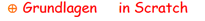 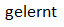 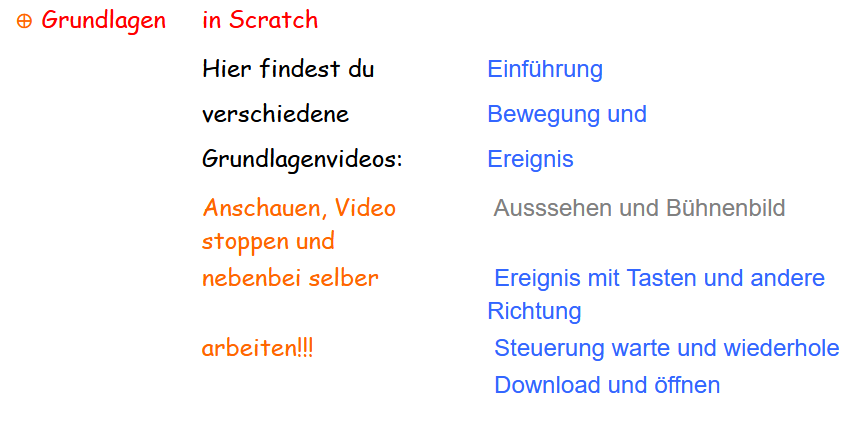 Mein erstes Programm in Scratch: Die Kuh Elsa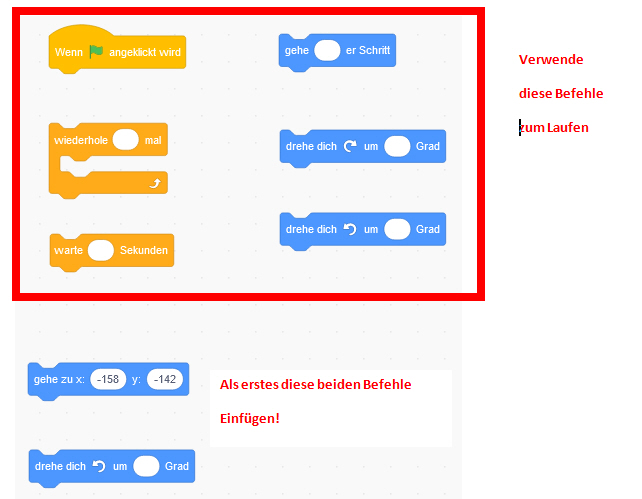 Notizen: